EPPJ 3 on 3 Basketball Tournament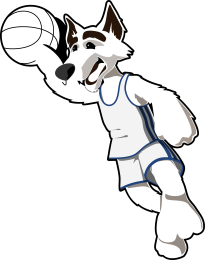 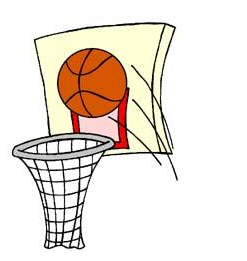 Saturday, June 13, 2015St. Boniface Gym & Courts, Elgin, NERegistration form and $75 fee must be received by Monday, June 8, 2015 and can be sent to EPPJ 3 on 3, PO Box 284, Elgin, NE 68636.  Checks can be made to Wolfpack Boys Basketball.  For questions, please call Scott Becker: 402-640-5154.*Half-court games	     *Double Elimination Bracket		*16 point games, 20 minute time limit		*Winners in each bracket will receive a T-shirtTeam Name: __________________________________________________Circle Division:9:00 a.m. to 12:00 p.m.:      Grades 3-5 Girls		Grades 3-5 Boys	Grades 6-8 Girls		Grades 6-8 Boys                                    1:00 p.m. to 4:00 p.m.:         Grades 9-12 Girls	        Grades 9-12 Boys	        Adult Division	        Family Division															Player Signature OR Parent Signature if Name					         City		      Phone and Email		    Grade (2015-16)	player is under 18 (see waiver below)Participant Release and Waiver: I acknowledge that competing in a sporting event is a test of a person’s physical and mental limits.  By signing above, I assume the risks for myself or my child in participating in this event.  I agree that I will not hold EPPJ Boys Basketball, its staff, volunteers, nor St. Boniface Parish or School liable for any loss, damage or injury while playing at the EPPJ 3 on 3 Basketball Tournament.CaptainPlayer 2Player 3Player 4Player 5